Cirkevná základná škola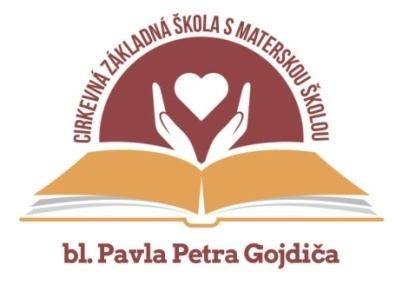 S materskou školoubl. Pavla Petra GojdičaBernolákova 21, 080 01 PREŠOVMenný zoznam v ŠKD – I. oddielRočník: 1.AAndrejčáková NelaBaláži RichardFeková AnitaGroholová LuciaHruška HugoHubač JakubJaniga MartinJuščák NatáliaKočiščák VladimírKordiak JakubKorupecká SofiaKuchár DanielKuchár JozefLakatová Sofia AnnaLupač MatejPancuráková TatianaRagulská NelaSekera Mikluš SamuelTurtáková LauraVozňáková LíviaVrana Matyáš	Ročník: 3.ACocuľová Adela Ferencová LianaGrohola Michal MarekJurčo RastislavKuchár DamiánMilovčík DávidMitka DamiánPapcunová VeronikaPejko Adam GabrielPetruš BorisŠejirman AdamŠejirman Dominik Ročník: 4.AMaretta JozefStavač DanielVinjarová Nina Sofia